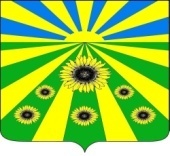 ПОСТАНОВЛЕНИЕАДМИНИСТРАЦИИ РАССВЕТОВСКОГО СЕЛЬСКОГО ПОСЕЛЕНИЯ СТАРОМИНСКОГО РАЙОНАот 01 апреля 2020 года                                                                                          № 27п.Рассвет«О порядке формирования и ведения реестра муниципальных функций по муниципальному контролю администрации Рассветовского сельского поселения Староминского района»В целях приведения нормативного правового акта органа местного самоуправления в соответствие с действующим законодательством, в соответствии  Федеральным законом от 27 июля 2010 года №210-ФЗ  «Об организации предоставления государственных и муниципальных услуг», руководствуясь постановлением главы администрации (губернатора) Краснодарского края от 17 декабря 2009 года № 1141 «О размещении сведений о государственных и муниципальных услугах (функциях), предоставляемых (исполняемых) исполнительными органами государственной власти Краснодарского края и органами местного самоуправления муниципальных образований Краснодарского края, в федеральной государственной информационной системе «Сводный реестр государственных и муниципальных услуг (функций)» и о реестре государственных и муниципальных услуг (функций) Краснодарского края» в целях обеспечения информационной открытости деятельности Рассветовского сельского поселения Староминского района муниципальных учреждений, повышение качества и доступности предоставляемых ими муниципальных услуг, руководствуясь статьёй 32 Устава Рассветовского сельского поселения Староминского района, п о с т а н о в л я ю:1. Утвердить Порядок формирования и ведения реестра муниципальных функций по муниципальному контролю администрации Рассветовского сельского поселения Староминского района.2. Настоящее постановление вступает в силу после его официального опубликования (обнародования).3. Специалисту 1 категории администрации Рассветовского сельского поселения Староминского района Бреева Л.В. разместить настоящее постановление на сайте Рассветовского сельского поселения Староминского района в сети Интернет.4. Контроль за выполнением настоящего постановления оставляю за собой.5. Настоящее постановление вступает в силу со дня его обнародования.Глава Рассветовского сельского поселенияСтароминского района	          				                                  А.В. ДемченкоПРИЛОЖЕНИЕ № 1к Постановлению администрации Рассветовского сельского поселения Староминского районаот 01.04.2020 года № 27 ПОРЯДОКФОРМИРОВАНИЯ И ВЕДЕНИЯ РЕЕСТРА МУНИЦИПАЛЬНЫХ ФУНКЦИЙ ПО МУНИЦЫПАЛЬНОМУ КОНТРОЛЮ АДМИНИСТРАЦИИ РАССВЕТОВСКОГО СЕЛЬСЬСКОГО ПОСЕЛЕНИЯ СТАРОМИНСКОГО РАЙОНАОбщие положения:1.1. Порядок формирования и ведения реестра муниципальных функций, по муниципальному контролю администрацией Рассветовского сельского поселения Староминского района и подведомственными учреждениями, устанавливает последовательность административных действий при формировании и размещении сведений об функциях в реестре муниципальных функций, предоставляемых (исполняемых) администрацией Рассветовского сельского поселения Староминского района и подведомственными учреждениями (далее - Реестр).1.2. В Реестр включаются сведения:- о муниципальных функциях, предоставляемых администрацией поселения и подведомственными учреждениями;- о муниципальных функциях, исполняемых администрацией поселения и подведомственными учреждениями;- об функциях, которые являются необходимыми и обязательными для предоставления муниципальных услуг и включены в перечень, утверждённый в соответствии с пунктом 3 части 1 статьи 9 Федерального закона от 27.07.2010 года №210-ФЗ «Об организации предоставления государственных и муниципальных услуг»;- об функциях, оказываемых муниципальными учреждениями и иными организациями, в которых размещается муниципальное задание (заказ), выполняемое (выполняемый) за счёт средств бюджета Рассветовского сельского поселения Староминского района, если эти функциях включены в перечень, установленный распоряжением Правительства Российской Федерации от 25 апреля 2011 года №729-р «Об утверждении перечня услуг, оказываемых государственными и муниципальными учреждениями и другими организациями, в которых размещается государственное задание (заказ) или муниципальное задание (заказ), подлежащих включению в реестры государственных или муниципальных услуг и предоставляемых в электронной форме».1.3. В Реестр не включаются сведения о функциях, не предусматривающих взаимодействие с физическими и юридическими лицами.1.4. Сведения об функциях, размещаемых в Реестре и предоставляемых в администрацию Рассветовского сельского поселения Староминского района по формированию и ведению Реестра муниципальных функций, должны быть полными и достоверными.1.5. Глава поселения и лица, ответственные за формирование сведений об функциях, несут персональную ответственность за полноту и достоверность сведений об функциях, направляемых для размещения в Реестре, а также за соблюдение порядка и сроков их направления для размещения.1.6. Реестр утверждается постановлением администрации поселения и размещается на официальном сайте администрации Рассветовского сельского поселения Староминского района в сети Интернет.2. Формирование и предоставление сведений об функцияхдля размещения в Реестре:2.1. Сведения о муниципальных функциях для формирования Реестра муниципальных функций предоставляются подведомственными учреждениями, организациями администрации поселения. Сведения о муниципальных функциях, предоставляемых (исполняемых) муниципальными учреждениями, предоставляются администрации поселения, осуществляющие функции учредителя муниципального учреждения в части определения его структуры, целей и задач.2.2. Сформированный Реестр предоставляется в администрацию Рассветовского сельского поселения Староминского района по форме согласно приложению, к настоящему Порядку, уполномоченному за формирование и ведение Реестра (далее - уполномоченный).В случае если в предоставлении (исполнении) муниципальной функции участвуют несколько исполнителей, то направление сведений об функциях осуществляет исполнитель, который предоставляет заинтересованному лицу итоговый результат функции.3. Ведение Реестра:3.1. Ведение Реестра осуществляется специалистами администрации Рассветовского сельского поселения Староминского района, на основании сведений, предоставляемых исполнителями соответствующих муниципальных функций согласно приложению, к настоящему Порядку.3.2. Ведение Реестра включает в себя следующие процедуры:- включение муниципальной функции в Реестр;- внесение изменений в Реестр;- исключение муниципальной функции из Реестра.33. Ведение Реестра осуществляется на бумажном и электронном носителях. В случае возникновения разночтений приоритетным считается вариант Реестра, представленный на бумажном носителе.3.4. Сведения об функциях, предоставляемых исполнителями муниципальных функций для размещения в Реестре, проверяются специалистами администрации поселения на полноту сведений об функции в течение 10 календарных дней.3.5. Если по результатам проверки, указанной в пункте 3.4. настоящего Порядка, нарушений не выявлено, сведения об функции размещаются в Реестре.3.6. При вступлении в силу правовых актов, изменяющих порядок предоставления функции или наделяющих исполнителей муниципальной функции полномочиями по предоставлению новой функции, соответствующие сведения направляются в течение 7 календарных дней со дня вступления в силу указанных правовых актов для внесения соответствующих изменений в Реестр.3.7. Исключение сведений об функциях из Реестра осуществляется на основании постановления администрации поселения, которым упразднено предоставление (исполнение) муниципальной функции в связи с вступлением в силу нормативных правовых актов Российской Федерации, Краснодарского края.3.8. Для исключения сведений об функции из Реестра исполнитель, предоставлявший (исполняющий) соответствующую функцию, направляет письменное обращение с указанием основания для его исключения и соответствующее постановление администрации поселения в уполномоченный орган.3.9. Исключение сведений об функции, а также внесение изменений в Реестр, размещённый в сети Интернет, осуществляется специалистами администрации поселения, ответственными за размещение Реестра, внесение в него изменений и исключение сведений из Реестра на официальном сайте администрации поселения на основании информации, подготовленной специалистами администрации, в течение 3 рабочих дней после принятия соответствующего постановления администрации поселения.4. Функции ответственного должностного лица: 4.1. Ответственное должностное лицо в целях организации и осуществления деятельности по формированию и ведению Реестра:1) контролирует своевременность и соответствие установленной форме предоставленных сведений о муниципальных услугах;2) подготавливает заключение о возможности внесения изменений в Реестр в случаях выявления фактов предоставления органом избыточных и (или) дублирующих муниципальных функций;3) подготавливает по запросу заинтересованных лиц сведения в виде выписки из Реестра или справки об отсутствии запрашиваемой информации;4) систематически (не менее 1 раза в полугодие) анализирует нормативные правовые акты Российской Федерации и нормативные правовые акты Забайкальского края с целью выявления новых муниципальных функций, способов их предоставления.5) в случае необходимости, подготавливает и предоставляет главе Рассветовского сельского поселения Староминского района сведения о внесении изменений в Реестр, исключении из Реестра муниципальных функций с пояснительной запиской, которая в обязательном порядке должна содержать:а) наименование муниципальной функции подлежащей включению, исключению, изменению или дополнению;б) содержание муниципальной функции в случае включения новой функции, новое описание содержания муниципальной функции в случае внесения изменений;в) нормативное основание для включения, внесения изменений в содержание муниципальной функции в Реестр, в случае исключения - нормативное основание для исключения из Реестра. 5. Ответственность:5.1. Ответственное должностное лицо Администрации сельского Рассветовского сельского поселения Староминского района несёт персональную ответственность за полноту и достоверность сведений о муниципальных функциях, направляемых для размещения в Реестр, а также за своевременное их обновление.ПРИЛОЖЕНИЕ № 2к Постановлению администрации Рассветовского сельского поселения Староминского районаот 01.04.2020 года № 27 Реестр муниципальных функций по муниципальному контролюпредоставляемых и исполняемых администрацией Рассветовского сельского поселения Староминского района ЛИСТ СОГЛАСОВАНИЯПостановления администрации Рассветовского сельского поселенияСтароминского района от 01.04.2020 года № 27, «О порядке формирования и ведения реестра муниципальных функций по муниципальному контролю администрации Рассветовского сельского поселения Староминского района».Проект внесен: Глава Рассветовского сельского поселенияСтароминского района	          				                          А.В. ДемченкоПроект подготовлен:Специалист 1 категории (юрист)администрацииРассветовского сельского поселения                                                                                                                                                         Д.Д. ЧелидзеПроект согласован:Специалист 1 категории администрацииРассветовского сельского поселенияСтароминского района                                                                       Л.В. Бреева№п/п№п/пНаименование муниципальной функцииНаименование муниципальной функцииОрган местного самоуправления (структурное подразделение), предоставляющие муниципальную функциюОрган местного самоуправления (структурное подразделение), предоставляющие муниципальную функцию112233I. Муниципальные функции, предоставляемые администрацией Рассветовского сельского поселения Староминского районаI. Муниципальные функции, предоставляемые администрацией Рассветовского сельского поселения Староминского районаI. Муниципальные функции, предоставляемые администрацией Рассветовского сельского поселения Староминского районаI. Муниципальные функции, предоставляемые администрацией Рассветовского сельского поселения Староминского районаI. Муниципальные функции, предоставляемые администрацией Рассветовского сельского поселения Староминского районаI. Муниципальные функции, предоставляемые администрацией Рассветовского сельского поселения Староминского районаI.I. Земельные и имущественные отношения:I.I. Земельные и имущественные отношения:I.I. Земельные и имущественные отношения:I.I. Земельные и имущественные отношения:I.I. Земельные и имущественные отношения:I.I. Земельные и имущественные отношения:I.II. Автотранспорт и дороги:I.II. Автотранспорт и дороги:I.II. Автотранспорт и дороги:I.II. Автотранспорт и дороги:I.II. Автотранспорт и дороги:I.II. Автотранспорт и дороги:1муниципальный контроль за обеспечением сохранности автомобильных дорог местного значения в границах населённых пунктов Рассветовского сельского поселения Староминского района.муниципальный контроль за обеспечением сохранности автомобильных дорог местного значения в границах населённых пунктов Рассветовского сельского поселения Староминского района.Администрация Рассветовского сельского поселения Староминского районаАдминистрация Рассветовского сельского поселения Староминского районаАдминистрация Рассветовского сельского поселения Староминского районаI.II. Регулирование предпринимательской деятельности:I.II. Регулирование предпринимательской деятельности:I.II. Регулирование предпринимательской деятельности:I.II. Регулирование предпринимательской деятельности:I.II. Регулирование предпринимательской деятельности:I.II. Регулирование предпринимательской деятельности:2муниципальный контроль в области торговой деятельности.муниципальный контроль в области торговой деятельности.муниципальный контроль в области торговой деятельности.муниципальный контроль в области торговой деятельности.Администрация Рассветовского сельского поселения Староминского районаI.IV. Социальное обслуживание:I.IV. Социальное обслуживание:I.IV. Социальное обслуживание:I.IV. Социальное обслуживание:I.IV. Социальное обслуживание:33муниципальный контроль за соблюдением правил благоустройства на территории Рассветовского сельского поселения Староминского района.муниципальный контроль за соблюдением правил благоустройства на территории Рассветовского сельского поселения Староминского района.Администрация Рассветовского сельского поселения Староминского районаАдминистрация Рассветовского сельского поселения Староминского районаI.V. Жилищно-коммунальное хозяйство:I.V. Жилищно-коммунальное хозяйство:I.V. Жилищно-коммунальное хозяйство:I.V. Жилищно-коммунальное хозяйство:I.V. Жилищно-коммунальное хозяйство:I.V. Жилищно-коммунальное хозяйство: